Ahmed Ashraf Abdul HamidCurriculum Vitae (CV)Name: Ahmed Ashraf Abdul HamidCurrent Position:  Associate Professor, Accounting Department, Faculty of Commerce, Assiut University.Phone cell: 00201091502820e-mail: ahmedashraf@yahoo.comPersonal: Date of birth 4-8-1963Marital status: MarriedPermanent address: Algomhoria Street- Asiut- EgyptAcademic Qualifications:2001 – Phd  in Accounting, University of Xiamen, Peoples Republic of ChinaPhd  Research Topic: "Accounting Reform during the economic transition period: An analytical study to the experiment of China"1996- M.Sc. in Accounting, Assiut University, Egypt	 Research Topic: "Accounting for troubled debt restructure for the State owned enterprises an: empirical study".   1985- Bachelor of Accounting Faculty of Commerce, Assiut University, May 1985Work Experience:-  Demonstrator, Accounting and Auditing Department, Faculty of    Commerce, Assiut University, 11/10/1987.- Lecturer, Accounting Department, Faculty of Commerce, Assiut University, as of 1/9/2001 - Assistant Professor, head of the Accounting Department, Faculty of Administrative and Financial Sciences, Taif  University, Saudi Arabia, during the period  1/2/2006-10/6/2017Promoted to associate professor November 2016- - In addition to his position as head of the accounting department at Taif  University, He also served during that period as an advisor to the Taif  Chamber of Commerce and Industry for the financial and economic affairs.- Associate Professor, Accounting Department, Faculty of Commerce, Assiut University since 12/6/2017 Research Publications:1- " Corporate  Governance and Financial Reporting for Companies Operating in the Egyptian Market", Journal of Contemporary Business Research, South Valley University, Vol.16, No. 2, December 2002.2- Financial Reports Published under Contemporary Economic Developments, Journal of Future Studies, Center for Future Research and Studies, 7th Year, 9th Issue, January 20043- Earnings Management , and the role of financial reporting in corporate governance.  published at the conference of Corporate Governance and its Accounting, Administrative and Legal Dimensions" Faculty of Commerce - Alexandria University 8-10 / 9/20054- Characteristics of Companies and the Use of Financial Reports in the Management of Profitability - A Field Study of Companies Registered in the Saudi Stock Exchange, Egyptian Journal of Commercial Studies, Faculty of Commerce, Mansoura University, Vol. 31. No:2. 2007, 5- "Developing models of government financial reports for follow-up and evaluation of performance in light of financial decentralization in local units" , Journal of the  Faculty of Commerce, Assiut University, Vol, 27,  No.2, December 2012..6- "The Role of Accounting Standards and Professional Organizations in Limiting the Negative Effects of Formal Profit Statements on Investor Decisions in the Saudi Stock Market - A Field Study", Journal of Financial and Commercial Studies, Faculty of Commerce, Beni Suef University, No. 3, 2013.7- "The Role of Internal Audit in Assessing and Reporting the Performance of Companies in the Fields of Sustainability - A Field Study", Journal of Contemporary Business Research, South Valley University, Vol. 27, No.1, 2013..8- "The Role of Accounting and Auditing Practitioners in the Performance of the Assurance services in the Egyptian Business Environment- An analytical and  Field Study", Journal of Financial and Commercial Research, Faculty of Commerce, Port Said University, Vol: 14, No.1, 2014.9- "Joint Audit as a Tool to Increase the Quality of Auditing - A Field Study", Egyptian Journal of Commercial Studies, Faculty of Commerce, Mansoura University, Volume 37, No. 4, 2014.Supervision of Theses  and dissertations: - Balanced score card as a tool to developing and supporting the accounting responsibilities system and  strategic management-  a case study in semex company for cement industry , Assiut university 2009. - Transfer prices and performance evaluation an analytical study in Egyptian company for Aluminum industries, Assiut University, 2007- The role of IFRS in improving the content of the published financial Statements of the Banks in Yemen. Assiut University, 2010.Research Interests:Accounting fraud, earnings management, corporate governance, internal auditing and integrated reports, Accounting for Innovation, the role of internal auditing in corruption reducing.Teaching ExperienceDuring working in Assiut , And Taif universitiesTaught the next subjects for the undergraduate students (in English language)  Principles of AccountingIntermediate Accounting (1, 2)Principles of AuditingCommercial studies in EnglishAdvanced AccountingAccounting for CorporationsAccounting for PartnershipsTax AccountingCost AccountingManagerial AccountingTaught the next courses for the postgraduate students (in English language):Accounting TheoryAccounting Information systemControversial issues in financial AccountingAdvanced studies in AuditingAdvanced studies in Managerial AccountingProfessional and training experiences:1- Course of  Research Methods in Social Sciences - Center for Studies and Research of  Developing Countries, Faculty of  Economics and Political Science, Cairo University, funded by the Fulbright Authority from 20-25 September 2003.2- Faculty Evaluation and Peer Review Course 17-20 Muharram 1434 - Held by the National Commission for Academic Accreditation and Assessment (Saudi Arabia) in conjunction with the British Council – Al Madinah Al Munawwarah.3-Training of trainers course (TOT) in the field of establishing an internal system of quality assurance in institutions of higher education - Quality Assurance and Accreditation Center at Assiut University 22-24 / 3/2005.4-Course of preparation and development of academic programs - Taif University Agency for Academic Affairs in association with the British Higher Education Academy - Taif 25 / 4-1 / 5/2017.5- Administrative Capacity Development Program - National Commission for Academic Accreditation and Assessment (Saudi Arabia), Deanship of Academic Development, Qassim University, 19-23 / 5/2007.6- Course of Development and Construction of the University Course - Deanship of University Development at Taif University in cooperation with the National Commission for Academic Accreditation and Assessment (Saudi Arabia) - Taif 2-4 / 4/2007.7- Course of methods and strategies of university teaching - Deanship of university development in Taif University in cooperation with the National Commission for Academic Accreditation and Assessment (Saudi Arabia) - Taif23-25 ​​/ 4/2007.8- Effective Communication Skills Course - Deanship of University Development at Taif University in cooperation with the National Commission for Academic Accreditation and Assessment (Saudi Arabia) - Taif - 14-16 / 2/2007.9- Methods and strategies of student evaluation - Course of methods and strategies of university teaching - Deanship of university development at Taif University in conjunction with the National Commission for Academic Accreditation and Evaluation (Saudi Arabia) - Taif 25-27 / 3/2008.10- Learning Outcomes: The Assessment Process-organized by King Fahd University of  Petroleum & Minerals during April, 24-28, 2010 11- Listed in the Chart of Accountants and Auditors at the Ministry of Finance (Arab Republic of Egypt) no. 2140812- Consultant to the Chamber of Commerce and Industry in Taif (KSA) during the period (2006-2009) 13- Participated in the designing and teaching in the program of The Youth Rehabilitation for the establishment and management of small and medium enterprises which  granted  by the National Bank of Saudi Arabia and the Chamber of Commerce and Industry in Taif, and the Chamber of Commerce and Industry in Al-Baha.14- the training program of  the tax authority on sales in the sector of Assiut in the field of auditing and examination for tax purposes.15- Participated in many training programs of the Development Bank and Agricultural Credit in the areas of auditing, credit decisions, and profitability planning16- Participated in the training program for financial management personnel at the University of Taif for the preparation, implementation and control of budgets in government units.17- Participated in developing the study plan for the Faculty of Administrative and Financial Sciences at Taif University in 200618- Member of the Standing Committee for the development and development of academic programs at Taif University during the period 2008-2017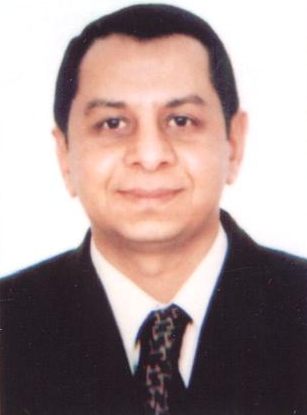 